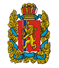 РОССИЙСКАЯ ФЕДЕРАЦИЯАДМИНИСТРАЦИЯ ВЕРХНЕПАШИНСКОГО СЕЛЬСОВЕТАЕНИСЕЙСКОГО РАЙОНАКРАСНОЯРСКОГО КРАЯПОСТАНОВЛЕНИЕ      13.05.2016                          с. Верхнепашино                   № 71-пОб утверждении перечня объектов энергоснабжения муниципального образованияВерхнепашинский сельсовет Енисейского района, в отношении которых планируется заключение концессионного соглашенияВ соответствии с Федеральными законами от 06.10.2003 г. №131-ФЗ «Об общих принципах организации местного самоуправления в Российской Федерации», от 21.07.2005г.  №115 – ФЗ «О концессионных соглашениях», от 26.07.2006 г. №135-ФЗ «О защите конкуренции», руководствуясь Уставом Верхнепашинского сельсовета Енисейского района Красноярского края, ПОСТАНОВЛЯЮ:1. Утвердить перечень объектов энергоснабжения муниципального образования Верхнепашинский сельсовет Енисейского района, в отношении которых планируется заключение  концессионного соглашения, согласно приложению.2.Разместить настоящее постановление на официальном сайте Российской Федерации для размещения информации о проведении торгов в информационно – телекоммуникационной сети Интернет (www.torgi.gov.ru) и на официальном сайте Верхнепашинского сельсовета.3.Контроль за выполнением настоящего постановления оставляю за собой. 4. Настоящее постановление вступает в силу со дня его подписания.И.о.главы Верхнепашинского сельсовета                                        Т.А.Валынская                                                                                                                                                                                                        Приложение                                                                                                                                                                                                         к постановлению администрации                                                                                                                                                                                                        Верхнепашинского сельсовета                                                                                                                                                                                                        № 71-п от   « 13   » 05   2016гПеречень объектовэнергоснабжения муниципального образования Верхнепашинский сельсовет Енисейского района,в отношении которых планируется заключение  концессионного соглашенияНаименование объектаНазначение объектаМестоположениеПротяжённость Балансовая стоимостьСооружениеЛиния электропередач 1.1.сооружение электроэнергетикиКрасноярский край, Енисейский район, от КТП-10/0,4кВ в районе базы Байкал по лесному массиву до 54 опоры в районе жилого дома д. Южаково, ул.Речная, д.341 копейка